Карта урока для организации занятий с использованиемэлектронного обучения и дистанционных образовательных технологийВопросы можно задать по адресу электронной почты, указанной ниже или в мессенджерах: WhatsApp (№89054785881) или в онлайн формате по ссылке    https://us04web.zoom.us/j/79287799718?pwd=QmZzV1RYQ3RlMUJoU3VwWW5tSWxIQT09с 11:00 до 11:30  (время фактического проведения урока), с  14:30   до 15:00 каждый понедельник, среда, четверг, пятница, суббота по номеру телефона WhatsApp (№89054785881) (часы  неаудиторной  занятости,  проведение  индивидуальной консультации)Выполненные задания во время урока, указанные учителем для самостоятельного решения высылаются НЕ ПОЗДНЕЕ 30 МИН ПОСЛЕ ОКОНЧАНИЯ УРОКА на WhatsApp номер учителя в личку или на почту ovcharll14@mail.ru в любом доступном формате. При отправке ответа в поле «Тема письма» и названии файла укажите свои данные: класс, учебный предмет, фамилию, имя и отчество.УчительОвчар Людмила ЛеонидовнаПредметалгебраКласс9 аДата проведения урока30.04.2020Тема урокаСтатистика и вероятность. Выборочные исследования.Основные изучаемые вопросыСтатистика, выборочный метод, генеральная совокупность, представительная (репрезентативная) выборка, ранжированный ряд, полигоны частот, мода, медиана, среднее арифметическое ряда данных.Ссылка на эл. платформуhttps://us04web.zoom.us/j/79287799718?pwd=QmZzV1RYQ3RlMUJoU3VwWW5tSWxIQT09Тип урокаОнлайн Форма обратной связиОтветы учеников с комментированием во время урокаЗаданияЗаданияРабота вместе с учителем с текстом параграфа 5.1 Выборочные исследования – комментарии, вопросы.Запись, по ходу объяснения учителя, Разбор примеров, приведенных в параграфе.Стр 293 коллективное обсуждение – ответы на вопросы к параграфуДомашнее заданиеЗакрепить понятия параграфа 5.1 , изученные на уроке, уметь их объяснять.Критерии оцениванияОтметка «3» - 50% -79%  - верных ответов«4» - 80%-94%«5» - 95%-100% 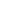 